JANICE P. OSISWORK EXPERIENCEBusiness Processing Associate II – VALIC CCSAIG (American International Group) PhilippinesSeptember 2013 to July 2016Used multiple processing systems effectively and handled multiple tasks simultaneously.High Production requirement and can make decisions under pressure.Maintained continuous improvement program for sustained performance.Render overtime when requestedSupported team and company initiated activities and projects.Senior Lead Technician (Screen Making/NTM Print/NOXE process)Sunpower Philippines Manufacturing Inc.July 2007 to November 2012Escalated issues and concerns or other tool abnormalities.Monitored processes.Supported PE/EE/Trainers in other activities related to process improvement.Acted as Senior Buddy to newly hired Lead Technician or cross trained Lead Technician.Checked lot integrity and ensured no discrepancy.Established and initiated ideas to continuously improve process.Performed minor trouble shooting and problem analysis.Updated charts, performed GUI and qualification of production run.EDUCATIONAL ATTAINMENT2007	Bachelor of Science in Computer EngineeringSYSTEMS TECHNOLOGY INSTITUTE CALAMBA COLLEGESKILLSAdvanced Microsoft Windows Application (MsPowerpoint, MsExcel, MsWord)Data EntryAdministrationAccuracyMultitaskingAttention to detailsProficient in EnglishPERSONAL DATANationality	: FilipinoAvailability	: ImmediateJob Seeker First Name / CV No: 1819404Click to send CV No & get contact details of candidate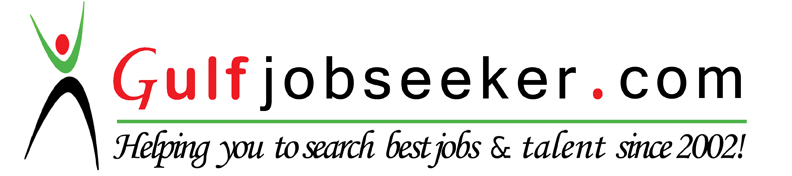 